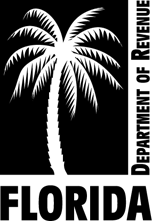 Sections 197.413 and 197.417(1), Florida StatutesThe tax collector of      	 County will sell seized tangible personal property at a public auction. Payment must be in the form required by the tax collector.  Place:   	     		     	, FloridaDate and time: 	     	, 20   , at        	Website: 	     	A tax warrant was issued for the payment of delinquent personal property taxes assessed against      	  for 20    taxes, 	Owner, business or corporate nameThe personal property to be sold includes:If the delinquent taxes of $      	, interest of $      , costs of $      	, and other fees $       as they accrue are paid before the sale, the items will not be sold.Prospective bidders may inspect the property as provided by s. 197.417(1), F.S. 	Signature of tax collector or designee	DateThis notice must be posted at least 7 days before the sale in at leasttwo public places in the county, one of which may be the Internet.